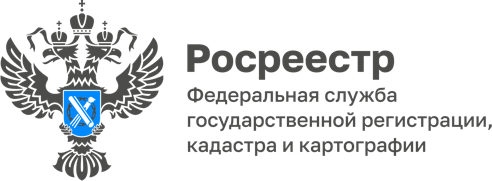 Молодежный Совет Управления Росреестра по Волгоградской области принял участие в Диктанте Победы3 сентября, Молодежный Совет Управления Росреестра по Волгоградской области совместно с сотрудниками Управления приняли участие в Международном историческом «Диктанте Победы», в формате онлайн.«Диктант Победы» - это историческая акция, которая дает возможность гражданам России и других государств проверить свои знания о событиях 1941–1945 годов.  В этом году диктант состоялся в очном и онлайн форматах, что позволило большему числу принять участие в данном мероприятии.Члены молодежного Совета Управления и сотрудники Управления за 45 минут ответили на 25 вопросов по истории Второй мировой войны, проверив свои знания и умения. «Диктант Победы» - это не только проверка знаний, но и наша возможность сохранить историческую память о событиях тех лет. Знание истории и передача ее молодому поколению, это очень важная работа, которая способна укрепить и сплотить граждан нашей страны», - комментирует Юлия Заборовская, председатель Молодежного Совета Управления.С уважением,Балановский Ян Олегович,Пресс-секретарь Управления Росреестра по Волгоградской областиMob: +7(937) 531-22-98E-mail: pressa@voru.ru